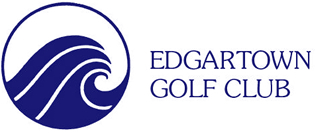 2014 Junior Golf Program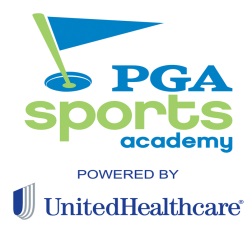 The PGA Sports Academy is a fun, interactive approach to growing junior participation in golf with PGA Professionals at the forefront of the experience. The objective is to develop core golfers who will continue to play socially or competitively, based on an individual’s desires. The curriculum introduces golf while developing long-term athletic development.The PGA Sports Academy curriculum includes:Sportsmanship, Rules and EtiquetteGolf SkillsFitness and NutritionGolf  and “ Near Golf “ Experiences Golf and Physical AssessmentsLife SkillsThe PGA Sports Academy has three levels:PlayerSportChampionNote:  Each Junior Golfer will be evaluated at his or her first clinic and receive a certificate upon completion of a level.2014 Junior Clinic Schedule and InformationDate:             Every Thursday in July and August (Opening Day Thursday June 26, 2014)Ages:                         7-11     (9:00 A.M. to 10:15 A.M.)                            12-17    (10:30 A.M. to 11:45 A.M.)Registration:   Students will need to sign up before each clinic at the Practice Range.  Golf Equipment:    Golf Clubs will be available upon request.Cost Per Clinic:   $20Dress Code:     Clean shirt tucked into pants or shorts, and golf or athletic shoes. Hats worn                            Forward.2014 Meyer Cup Junior Golf Team Championship:  Wednesday, August 20, 2014 (Registration for this event will be all summer leading up to tournament.) Tournament starts@3pm    Contact Information: Robbie Rush 			                                                         Edgartown Golf Club PGA Golf Professional                                                                         71 Curtis Lane First Tee Coach of Palm Beach                                                          Edgartown, MA 02539    Cell : 561-358-5189                                                                             Golf Shop: 508-627-5343 rrush1up@yahoo.com                                                                       edgartowngolfclub.com     						                        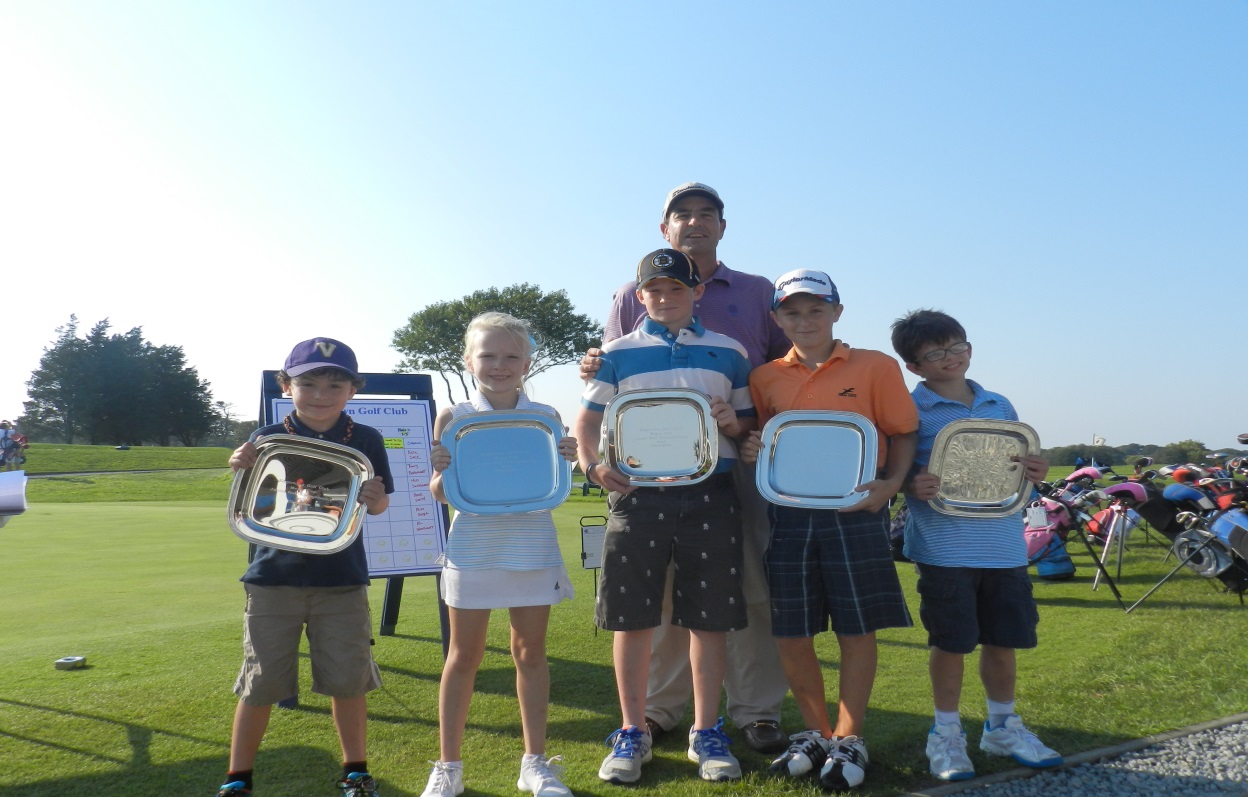                      2013 Meyer Cup Junior Team Champions: (L-R)  Daniel Serpa, Megan Joel, Jack Murray,                                                                                        Anthony Jackson and Will Koester.                       2012 Champions                                                          2011 Champions                                    Owen Hess                                                                                     Katie Sack                                                                                                      Jack Albro                                                                                 Max Hammond                                   Will Koester                                                                              Michael Habekost                                   Julia Murray                                                                                   Patrick Glass                                                                                                                                    Kyle Rollins              Robbie Rush PGA Golf Professional              Edgartown Golf Club              561-358-5189              508-627-5343              rrush1up@yahoo.com